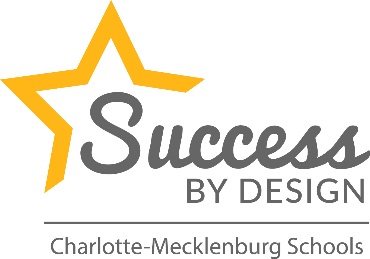 MCL Supported Teachers TemplateDirections: Use the space below to identify the teachers you, as an MCL, supported last year. This list should contain teachers you ‘heavy coached’. It is expected that MCLs support teams with resources during PLCs, therefore, this list should only site teachers you spent significant time with to improve their practice. Identify how much time was spent with each teacher (providing feedback, coaching, modeling lessons, co-teaching, etc.). List the teacher’s grade(s) and subject area(s) you coached the teacher. Double check name and email spelling. In accordance with our talent pool rubric, the Talent Pool Committee will review each teacher’s summative data and student impact data and make position recommendations based on the information you describe.  Name: MCL1 or MCL2:  --------------------------------------------------------------------------------------------------------------Teacher #1: Teacher’s Email Address: Estimated time spent coaching: Grade: Subject Area(s): Reflection: In a paragraph or less, describe your impact on this teacher and next steps. Continue to Teacher #2--------------------------------------------------------------------------------------------------------------Teacher #2: Teacher’s Email Address: Estimated time spent coaching: Grade: Subject Area(s): Reflection: In a paragraph or less, describe your impact on this teacher and next steps. Continue to Teacher #3--------------------------------------------------------------------------------------------------------------Teacher #3: Teacher’s Email Address: Estimated time spent coaching: Grade: Subject Area(s): Reflection: In a paragraph or less, describe your impact on this teacher and next steps. If MCL2, continue to Teacher #4--------------------------------------------------------------------------------------------------------------Teacher #4: Teacher’s Email Address: Estimated time spent coaching: Grade: Subject Area(s): Reflection: In a paragraph or less, describe your impact on this teacher and next steps. Continue to Teacher #5--------------------------------------------------------------------------------------------------------------  Teacher #5: Teacher’s Email Address: Estimated time spent coaching: Grade: Subject Area(s): Reflection: In a paragraph or less, describe your impact on this teacher and next steps. Continue to Teacher #6--------------------------------------------------------------------------------------------------------------  Teacher #6: Teacher’s Email Address: Estimated time spent coaching: Grade: Subject Area(s): Reflection: In a paragraph or less, describe your impact on this teacher and next steps. Continue to Teacher #7--------------------------------------------------------------------------------------------------------------  Teacher #7: Teacher’s Email Address: Estimated time spent coaching: Grade: Subject Area(s): Reflection: In a paragraph or less, describe your impact on this teacher and next steps. You have completed the MCL Supported Teacher document. --------------------------------------------------------------------------------------------------------------  